Хочу Вам рассказать про своего прадеда. Мой прадед – Халиков Габделбари Габдрахманович – ветеран ВОВ. Каждый день надевал свой пиджак с орденами и принимал участие на митинге.Воевал он в составе второго Прибалтийского фронта 94 артиллерийского полка. Был младшим сержантом, командиром миномета. Награжден медалями «За Отвагу", «За Победу". Был демобилизован в октябре 1945 года. И прожил долгую, счастливую жизнь.Умер в 2007 году. Ему было 93 года.Я помню и горжусь! Хочу чтобы и мои дети знали и гордились моим прадедом.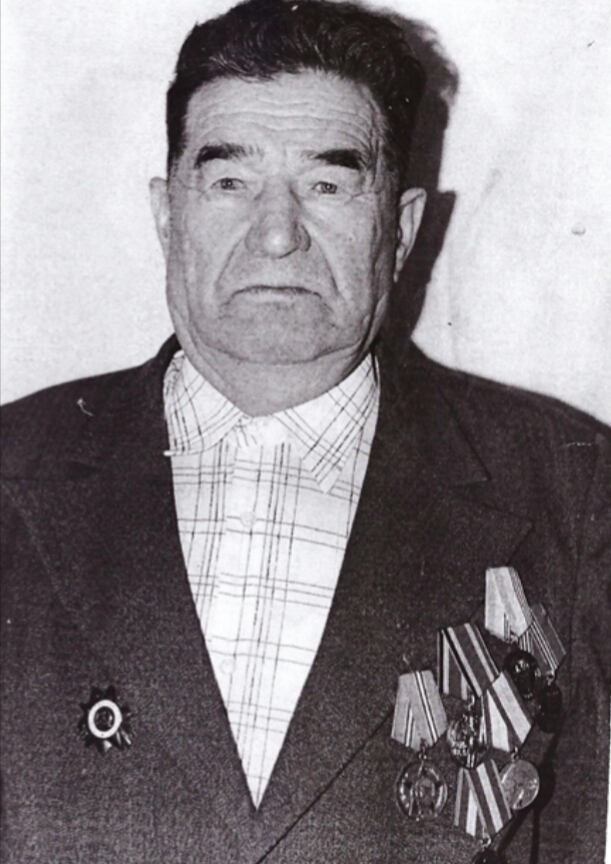 